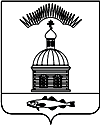 АДМИНИСТРАЦИЯ МУНИЦИПАЛЬНОГО ОБРАЗОВАНИЯГОРОДСКОЕ ПОСЕЛЕНИЕ ПЕЧЕНГА ПЕЧЕНГСКОГО РАЙОНАМУРМАНСКОЙ ОБЛАСТИПОСТАНОВЛЕНИЕ(ПРОЕКТ) от                      2017 года                                                                                       №п. Печенга«Об утверждении муниципальной программы «Противодействие экстремизму и профилактика терроризма на территории муниципального образования городское поселение Печенга на 2018 год»В соответствии с Федеральными законами от 25.07.2002 № 114-ФЗ «О противодействии экстремистской деятельности», от 06.03.2006 № 35-ФЗ «О противодействии терроризму», от 06.10.2003 № 131-ФЗ «Об общих принципах организации местного самоуправления в Российской Федерации», Уставом муниципального образования городское поселение Печенга, в целях определения основных направлений деятельности в рамках реализации вопроса местного значения – участие в профилактике терроризма и экстремизма, а также в минимизации и (или) ликвидации последствий проявления терроризма и экстремизма на территории муниципального образования городское поселение Печенга, администрация муниципального образования городское поселение Печенга,ПОСТАНОВЛЯЕТ:1. Утвердить муниципальную программу «Противодействие экстремизму и профилактика терроризма на территории муниципального образования городское поселение Печенга на 2018 год», согласно приложению к настоящему Постановлению.2. Настоящее Постановление вступает в силу с момента его опубликования (обнародования).3. Настоящее Постановление обнародовать в соответствии с Порядком опубликования (обнародования) муниципальных правовых актов органов местного самоуправления городского поселения Печенга. 4. Контроль за исполнением настоящего Постановления возложить на заместителя главы администрации муниципального образования городское поселение Печенга Печенгского района Мурманской области.Глава администрации муниципального образования городское поселение Печенга                                                                        Н.Г. Жданова Утверждена  постановлением администрации  муниципального образования городское поселение Печенга  от «___»______2017 года №___МУНИЦИПАЛЬНАЯ ПРОГРАММА«ПРОТИВОДЕЙСТВИЕ ЭКСТРЕМИЗМУ И ПРОФИЛАКТИКА ТЕРРОРИЗМА НА ТЕРРИТОРИИ МУНИЦИПАЛЬНОГО ОБРАЗОВАНИЯ ГОРОДСКОЕ ПОСЕЛЕНИЕ ПЕЧЕНГА НА 2018 ГОД» ПАСПОРТмуниципальной программы«Противодействие экстремизму и профилактика терроризма на территории муниципального образования городское поселение Печенга на 2018 год»ХАРАКТЕРИСТИКА ПРОБЛЕМЫ, НА РЕШЕНИЕ КОТОРОЙ НАПРАВЛЕНА ПРОГРАММАДля обеспечения устойчивого социально-экономического развития МО г.п. Печенга в условиях сохранения угроз террористических актов одним из важнейших направлений является повышение безопасности жизнедеятельности населения и защищенности производственных и социальных объектов МО г.п. Печенга от возможных террористических актов и случаев проявления экстремизма на территории МО г.п. Печенга..На территории МО г.п. Печенга расположен один потенциально опасный объект представляющий наибольшую опасность для здоровья и жизни населения, а также окружающей природной среды. Наиболее уязвимыми объектами являются образовательные учреждения – 2 средних общеобразовательных школы и 2 дошкольных образовательных учреждения.Резкая активизация деятельности молодежных объединений экстремистской направленности ("Скинхэды", "Российское национальное единство", "Национал - большевистская партия", "Актив красной молодежи" и др.), формирование большинством из них в регионах Российской Федерации структур и ячеек своих объединений, организованная финансовая поддержка – все это создает серьезную угрозу поддержанию законности и правопорядка в Российской Федерации. Экстремистские организации и их члены используют любые социальные,этнические и религиозные осложнения, разногласия между политическими партиями и объединениями, иные факторы нестабильности в целях достижения своих идеологических и политических интересов.  Члены экстремистских организаций активно участвовали в акциях протеста,связанных с монетизацией льгот, реформой жилищно-коммунального хозяйства и иных, в том числе разрешенных в законном порядке публичных акциях, в ходе которых призывали участников к блокированию автодорог, зданий органов власти и управления и иным противоправным действиям. Членами экстремистских организаций неоднократно осуществлялись попытки проникновения в здания органов государственной власти и управления, что наносит не только материальный вред, но и значительно подрывает авторитет государственной власти.  Общественная опасность объединений экстремистской направленности и необходимость принятия эффективных мер по противодействию и усилению борьбы проявлениями любых форм экстремизма очевидна. Довольно часто действия экстремистов приобретают характер вандализма, выражаются в осквернении зданий, порче имущества, как государственного, так и личного и квалифицируются по статье 214 Уголовного кодекса Российской Федерации.  Усиление борьбы с экстремизмом ведется с очевидными уголовно наказуемыми действиями – терроризмом, захватом или присвоением властных полномочий, созданием незаконных вооруженных формирований, осуществлением массовых беспорядков, хулиганством и актами вандализма по мотивам идеологической, политической, расовой, национальной или религиозной ненависти либо вражды.  Сегодняшняя борьба с экстремизмом затрагивает также сферы, которые трактуются как: - подрыв безопасности Российской Федерации; возбуждение расовой, национальной или религиозной розни, а такжесоциальной розни, связанной с насилием или призывами к насилию;	- унижение национального достоинства, а равно по мотивам ненависти либо вражды в отношении какой-либо социальной группы; - пропаганда исключительности, превосходства либо неполноценности граждан по признаку их отношения к религии, социальной, расовой, национальной, религиозной или языковой принадлежности; пропаганда и публичное демонстрирование нацистской атрибутики или символики либо атрибутики или символики, сходных с нацистской атрибутикой или символикой до степени смешения.ОСНОВНЫЕ ЦЕЛИ И ЗАДАЧИ ПРОГРАММЫ С УКАЗАНИЕМ СРОКОВ И ЭТАПОВ ЕЕ РЕАЛИЗАЦИИ, А ТАКЖЕ ЦЕЛЕВЫХ ИНДИКАТОРОВ И ПОКАЗАТЕЛЕЙГлавная цель Программы - организация антитеррористической деятельности, противодействие возможным фактам проявления терроризма и экстремизма, укрепление доверия населения к работе органов государственной власти, администрации МО г.п. Печенга, правоохранительным органам, формирование толерантной среды на основе ценностей многонационального российского общества, общероссийской гражданской идентичности и культурного самосознания, принципов соблюдения прав и свобод человека.  Основными задачами реализации Программы являются: - утверждение основ гражданской идентичности как начала, объединяющеговсех жителей МО г.п. Печенга; - воспитание культуры толерантности и межнационального согласия; - достижение необходимого уровня правовой культуры граждан как основытолерантного сознания и поведения;  - формирование в молодежной среде мировоззрения и духовно-нравственнойатмосферы этнокультурного взаимоуважения, основанных на принципах уважения прав и свобод человека, стремления к межэтническому миру и согласию, готовности к диалогу; - общественное осуждение и пресечение на основе действующегозаконодательства любых проявлений дискриминации, насилия, расизма и экстремизма на национальной и конфессиональной почве; - разработка и реализация в учреждениях дошкольного, начального, среднегообразования, расположенных на территории МО г.п. Печенга, образовательных программ, направленных на формирование у подрастающего поколения позитивных установок на этническое многообразие.ОСНОВНЫЕ ЦЕЛЕВЫЕ ИНДИКАТОРЫ И ПОКАЗАТЕЛИ ЭФФЕКТИВНОСТИРЕАЛИЗАЦИИ ПРОГРАММЫПРОГРАММНЫЕ МЕРОПРИЯТИЯПеречень программных мероприятий с объемом финансирования представлен в приложении № 1 к Программе.Перечень программных мероприятий с показателями результативности выполнения мероприятий представлен в приложении № 2 к Программе.МЕХАНИЗМ РЕАЛИЗАЦИИ ПРОГРАММЫАдминистрация муниципального образования городское поселение Печенга, ( далее – МО г.п. Печенга) – ответственный исполнитель муниципальной Программы:- осуществляет текущее управление мероприятиями Программы, контроль за ходом выполнения мероприятий Программы, подготовку в установленном порядке отчетности по реализации программы;- с учетом выделяемых на реализацию Программы финансовых средств ежегодно в установленном порядке принимает меры по уточнению целевых показателей по программным мероприятиям, механизму реализации Программы, составу соисполнителей;- проводит мониторинг реализации программных мероприятий;- осуществляет подготовку предложений по корректировке Программы.Лист согласования:Заместитель главы администрации МО г.п. Печенга ____________ А.Н. БыстровНачальник финансового отдела ______________Ю.Ю. ФилатоваНачальник юридического отдела администрации МО г.п. Печенга ____________ И.В. ВоронцовО.И.Храбрунов 88155476488Рассылка 05 экз.: 1 экз. – в информационный бюллетень «Наша Печенга» ,1 экз. – Прокуратура Печенгского района, 1 экз. – ГУ МЧС,1 экз. – в дело ,. 1- вед. спец. ГОЧС и ПБ, 1 экз. -зам.главы	 Приложение №1 к Программе Перечень программных мероприятий с объемом финансированияПримечание: 	1.В целях противодействия экстремистской деятельности федеральные органы государственной власти, органыгосударственной власти субъектов Российской Федерации, органы местного самоуправления в пределах своей компетенции в приоритетном порядке осуществляют профилактические, в том числе воспитательные, пропагандистские, меры, направленные на предупреждение экстремистской деятельности (Федеральный закон Российской Федерации от 25 июля 2002 года №114-ФЗ О противодействии экстремистской деятельности (ред. от 31.12.2014 года с изменениями, вступившими в силу с 11.01.2015 года)2.Муниципальная программа: «ПРОТИВОДЕЙСТВИЕ ЭКСТРЕМИЗМУ И ПРОФИЛАКТИКА ТЕРРОРИЗМА НА ТЕРРИТОРИИ МУНИЦИПАЛЬНОГО ОБРАЗОВАНИЯ ГОРОДСКОЕ ПОСЕЛЕНИЕ ПЕЧЕНГА ПЕЧЕНГСКОГО РАЙОНА МУРМАНСКОЙ ОБЛАСТИ НА 2018 ГОД» подлежит корректировке и внесению дополнений при принятии Федеральной программы и Мурманской областной программы с определением порядка и источников финансирования практических мероприятий по противодействию экстремизму и терроризму. Приложение № 2к ПрограммеПеречень программных мероприятийс показателями результативности выполнения мероприятийЦели Программы Утверждение основ гражданской идентичности как начала, объединяющего всех жителей муниципального образования городское поселение Печенга (далее – МО г.п. Печенга);
 Воспитание культуры толерантности и межнационального согласия; Достижение необходимого уровня правовой культуры граждан как основы толерантного сознания и поведения; Формирование в молодежной среде мировоззрения и духовно-нравственной атмосферы этнокультурного взаимоуважения, основанных на принципах уважения прав и свобод человека, стремления к межэтническому миру и согласию, готовности к диалогу; Общественное осуждение и пресечение на основе действующего законодательства любых проявлений дискриминации, насилия, расизма и экстремизма на национальной и конфессиональной почве . Оказание методической помощи в разработке и реализации в учреждениях дошкольного, начального, среднего образования, расположенных на территории МО г.п. Печенга образовательных программ, направленных на формирование у подрастающего поколения позитивных установок на этническое многообразие.Задачи ПрограммыПроведение организационных и пропагандистских мероприятий на территории МО г.п. Печенга.Проведение мероприятий по профилактике экстремизма и терроризма.Повышение антитеррористической защищенности администрации МО г.п. Печенга и мест массового пребывания граждан.Целевые показатели (индикаторы) реализации ПрограммыМетодическое обеспечение организаций и учреждений, расположенных на территории МО г.п. Печенга.Мониторинг потенциально-опасных объектов и образовательных учреждений на предмет профилактики и предупреждения террористических актов и техногенных аварий на них.Мониторинг деятельности религиозных, молодежных и политических организаций и объединений граждан.Проведение тренировок по отработке взаимодействия администрации МО г.п. Печенга и правоохранительных органов при угрозе совершения террористического акта.Мониторинг обеспечения безопасности в местахмассового пребывания граждан в населенных пунктах, расположенных на территории МО г.п. Печенга.Мониторинг обеспеченности населения средствами защиты при угрозе или совершении террористического акта. Сроки и этапы реализации Программы2018 годФинансовое обеспечение Программы (тыс. руб.)Всего по Программе:266,95 тыс. рублей, в том числе:МБ: 266,95 тыс. рублей Ожидаемые конечные результаты реализации ПрограммыУкрепление и культивирование в молодежной средеатмосферы межэтнического согласия и толерантности.Препятствование созданию и деятельностинационалистических экстремистских молодежных группировок. Противодействия проникновению в общественноесознание идей религиозного фундаментализма, экстремизма и нетерпимости.Сохранение и поддержание межконфессиональногосогласия, содействие диалогу религиозных объединений с органами государственной власти различного уровня.  5.Совершенствование форм и методов работы правоохранительных органов по профилактике проявлений ксенофобии, национальной и расовой нетерпимости, противодействию этнической дискриминации. 6.Создание эффективной системы правовых, организационных и идеологических механизмов противодействия экстремизму, этнической и религиозной нетерпимости.Ответственный исполнитель ПрограммыАдминистрация МО г.п. ПеченгаСоисполнитель ПрограммыАдминистрация МО г.п. ПеченгаАдрес размещения Программы на официальном сайте администрации МО г.п. Печенгаadm@pechenga51.ru№ п/пЦель, задачи и показатели (индикаторы)Ед. изм.Ед. изм.Значение показателя (индикатора)Значение показателя (индикатора)№ п/пЦель, задачи и показатели (индикаторы)Ед. изм.Ед. изм.год реализацииПрограммыгод реализацииПрограммы№ п/пЦель, задачи и показатели (индикаторы)Ед. изм.Ед. изм. 2018 2018Цель: Организация антитеррористической деятельности, противодействие возможным фактам проявления терроризма и экстремизма, укрепление доверия населения к работе органов государственной власти, администрации МО г.п. Печенга, правоохранительным органам, формирование толерантной среды на основе ценностей многонационального российского общества, общероссийской гражданской идентичности и культурного самосознания, принципов соблюдения прав и свобод человека. Цель: Организация антитеррористической деятельности, противодействие возможным фактам проявления терроризма и экстремизма, укрепление доверия населения к работе органов государственной власти, администрации МО г.п. Печенга, правоохранительным органам, формирование толерантной среды на основе ценностей многонационального российского общества, общероссийской гражданской идентичности и культурного самосознания, принципов соблюдения прав и свобод человека. Цель: Организация антитеррористической деятельности, противодействие возможным фактам проявления терроризма и экстремизма, укрепление доверия населения к работе органов государственной власти, администрации МО г.п. Печенга, правоохранительным органам, формирование толерантной среды на основе ценностей многонационального российского общества, общероссийской гражданской идентичности и культурного самосознания, принципов соблюдения прав и свобод человека. Цель: Организация антитеррористической деятельности, противодействие возможным фактам проявления терроризма и экстремизма, укрепление доверия населения к работе органов государственной власти, администрации МО г.п. Печенга, правоохранительным органам, формирование толерантной среды на основе ценностей многонационального российского общества, общероссийской гражданской идентичности и культурного самосознания, принципов соблюдения прав и свобод человека. Цель: Организация антитеррористической деятельности, противодействие возможным фактам проявления терроризма и экстремизма, укрепление доверия населения к работе органов государственной власти, администрации МО г.п. Печенга, правоохранительным органам, формирование толерантной среды на основе ценностей многонационального российского общества, общероссийской гражданской идентичности и культурного самосознания, принципов соблюдения прав и свобод человека. Цель: Организация антитеррористической деятельности, противодействие возможным фактам проявления терроризма и экстремизма, укрепление доверия населения к работе органов государственной власти, администрации МО г.п. Печенга, правоохранительным органам, формирование толерантной среды на основе ценностей многонационального российского общества, общероссийской гражданской идентичности и культурного самосознания, принципов соблюдения прав и свобод человека. Задача 1: Проведение организационных и пропагандистках мероприятий на территории МО г.п. Печенга.Задача 1: Проведение организационных и пропагандистках мероприятий на территории МО г.п. Печенга.Задача 1: Проведение организационных и пропагандистках мероприятий на территории МО г.п. Печенга.Задача 1: Проведение организационных и пропагандистках мероприятий на территории МО г.п. Печенга.Задача 1: Проведение организационных и пропагандистках мероприятий на территории МО г.п. Печенга.Задача 1: Проведение организационных и пропагандистках мероприятий на территории МО г.п. Печенга.1.1.Разработка плана профилактических мер, направленных на предупреждение экстремистской деятельности, в том числе на выявление и последующее устранение причин и условий, способствующих осуществлению экстремистской деятельности на территории МО гп Печенга в 2018 годуРазработка плана профилактических мер, направленных на предупреждение экстремистской деятельности, в том числе на выявление и последующее устранение причин и условий, способствующих осуществлению экстремистской деятельности на территории МО гп Печенга в 2018 годуДа/нетДа/нетдекабрь 20171.2.Распространить методическое пособие, включающее в себя подборку материалов по использованию активных методов в преподавании тем толерантности в условиях общеобразовательного учреждения, опыт проведения тренинговых занятий по толерантности и правам человека для учащихся старших классов.Распространить методическое пособие, включающее в себя подборку материалов по использованию активных методов в преподавании тем толерантности в условиях общеобразовательного учреждения, опыт проведения тренинговых занятий по толерантности и правам человека для учащихся старших классов.Да/нетДа/нетда 1.3.Прогнозирование развития политических, социально-экономических процессов, состояния межнациональных отношений в поселении, позволяющие выявлять проблемы межнациональных отношений способствующих формированию и распространению на территории поселения политического и религиозного экстремизма, недопущения их перерастания в террористические угрозыПрогнозирование развития политических, социально-экономических процессов, состояния межнациональных отношений в поселении, позволяющие выявлять проблемы межнациональных отношений способствующих формированию и распространению на территории поселения политического и религиозного экстремизма, недопущения их перерастания в террористические угрозы Да/нет Да/нетда 1.4.Мониторинг потенциально-опасных объектов и образовательных учреждений на предмет профилактики и предупреждения террористических актов и техногенных аварий на нихМониторинг потенциально-опасных объектов и образовательных учреждений на предмет профилактики и предупреждения террористических актов и техногенных аварий на них Да/нет Да/нетда 1.5.Мониторинг деятельности религиозных, молодежных и политических организаций и объединений граждан.Мониторинг деятельности религиозных, молодежных и политических организаций и объединений граждан. Да/нет  Да/нет даЗадача 2: Проведение мероприятий по профилактике экстремизма и терроризма.Задача 2: Проведение мероприятий по профилактике экстремизма и терроризма.Задача 2: Проведение мероприятий по профилактике экстремизма и терроризма.Задача 2: Проведение мероприятий по профилактике экстремизма и терроризма.Задача 2: Проведение мероприятий по профилактике экстремизма и терроризма.Задача 2: Проведение мероприятий по профилактике экстремизма и терроризма.2.1.Проведение тренировок на объектах культуры, спорта и образования по отработке взаимодействия администрации МО г.п. Печенга и правоохранительных органов при угрозе совершения террористического акта.Шт.Шт.Не менее 6Не менее 6 2.2.Приобретение научно-методических материалов, программ, печатных и электронных учебных пособийДа/нетДа/нетдада 2.3.Проведение акций «Внимание – экстремизм!», «Терроризму нет!»Да/нетДа/нетдадаЗадача 3: Повышение антитеррористической защищенности администрации МО г.п. Печенга и мест массового пребывания граждан.Задача 3: Повышение антитеррористической защищенности администрации МО г.п. Печенга и мест массового пребывания граждан.Задача 3: Повышение антитеррористической защищенности администрации МО г.п. Печенга и мест массового пребывания граждан.Задача 3: Повышение антитеррористической защищенности администрации МО г.п. Печенга и мест массового пребывания граждан.Задача 3: Повышение антитеррористической защищенности администрации МО г.п. Печенга и мест массового пребывания граждан.Задача 3: Повышение антитеррористической защищенности администрации МО г.п. Печенга и мест массового пребывания граждан.3.1.Мониторинг обеспечения безопасности в местах массового пребывания граждан в населенных пунктах, расположенных на территории МО г.п. Печенга. Да/нет Да/нетдада 3.2.Наличие нормативно-правовых актов в вопросах антитеррористическойзащищенности и профилактики экстремизма Да/нет Да/нетдада№ п/пЦели, задачи, мероприятиеСрок исполненияИсточникиФинансиро-ванияОбъем финансирования,тысяч рублейИсполнители,соиспол-нителиИсполнители,соиспол-нители№ п/пЦели, задачи, мероприятиеСрок исполненияИсточникиФинансиро-вания2018Исполнители,соиспол-нителиИсполнители,соиспол-нители1234566Цель: Организация антитеррористической деятельности, противодействие возможным фактам проявления терроризма и экстремизма, укрепление доверия населения к работе органов государственной власти, администрации МО г.п. Печенга, правоохранительным органам, формирование толерантной среды на основе ценностей многонационального российского общества, общероссийской гражданской идентичности и культурного самосознания, принципов соблюдения прав и свобод человека.Цель: Организация антитеррористической деятельности, противодействие возможным фактам проявления терроризма и экстремизма, укрепление доверия населения к работе органов государственной власти, администрации МО г.п. Печенга, правоохранительным органам, формирование толерантной среды на основе ценностей многонационального российского общества, общероссийской гражданской идентичности и культурного самосознания, принципов соблюдения прав и свобод человека.Цель: Организация антитеррористической деятельности, противодействие возможным фактам проявления терроризма и экстремизма, укрепление доверия населения к работе органов государственной власти, администрации МО г.п. Печенга, правоохранительным органам, формирование толерантной среды на основе ценностей многонационального российского общества, общероссийской гражданской идентичности и культурного самосознания, принципов соблюдения прав и свобод человека.Цель: Организация антитеррористической деятельности, противодействие возможным фактам проявления терроризма и экстремизма, укрепление доверия населения к работе органов государственной власти, администрации МО г.п. Печенга, правоохранительным органам, формирование толерантной среды на основе ценностей многонационального российского общества, общероссийской гражданской идентичности и культурного самосознания, принципов соблюдения прав и свобод человека.Цель: Организация антитеррористической деятельности, противодействие возможным фактам проявления терроризма и экстремизма, укрепление доверия населения к работе органов государственной власти, администрации МО г.п. Печенга, правоохранительным органам, формирование толерантной среды на основе ценностей многонационального российского общества, общероссийской гражданской идентичности и культурного самосознания, принципов соблюдения прав и свобод человека.Цель: Организация антитеррористической деятельности, противодействие возможным фактам проявления терроризма и экстремизма, укрепление доверия населения к работе органов государственной власти, администрации МО г.п. Печенга, правоохранительным органам, формирование толерантной среды на основе ценностей многонационального российского общества, общероссийской гражданской идентичности и культурного самосознания, принципов соблюдения прав и свобод человека.Цель: Организация антитеррористической деятельности, противодействие возможным фактам проявления терроризма и экстремизма, укрепление доверия населения к работе органов государственной власти, администрации МО г.п. Печенга, правоохранительным органам, формирование толерантной среды на основе ценностей многонационального российского общества, общероссийской гражданской идентичности и культурного самосознания, принципов соблюдения прав и свобод человека.Задача 1. Проведение организационных и пропагандистках мероприятий на территории МО г.п. Печенга.Задача 1. Проведение организационных и пропагандистках мероприятий на территории МО г.п. Печенга.Задача 1. Проведение организационных и пропагандистках мероприятий на территории МО г.п. Печенга.Задача 1. Проведение организационных и пропагандистках мероприятий на территории МО г.п. Печенга.Задача 1. Проведение организационных и пропагандистках мероприятий на территории МО г.п. Печенга.Задача 1. Проведение организационных и пропагандистках мероприятий на территории МО г.п. Печенга.Задача 1. Проведение организационных и пропагандистках мероприятий на территории МО г.п. Печенга.1.1.Разработка плана профилактических мер, направленных на предупреждение экстремистской деятельности, в том числе на выявление и последующее устранение причин и условий, способствующих осуществлению экстремистской деятельности на территории МО гп Печенга в 2018 годуВ течение всего периодаФБ0,00,0Администрация МО г.п. Печенга1.1.Разработка плана профилактических мер, направленных на предупреждение экстремистской деятельности, в том числе на выявление и последующее устранение причин и условий, способствующих осуществлению экстремистской деятельности на территории МО гп Печенга в 2018 годуВ течение всего периодаОБ0,00,0Администрация МО г.п. Печенга1.1.Разработка плана профилактических мер, направленных на предупреждение экстремистской деятельности, в том числе на выявление и последующее устранение причин и условий, способствующих осуществлению экстремистской деятельности на территории МО гп Печенга в 2018 годуВ течение всего периодаМБ0,00,0Администрация МО г.п. Печенга1.1.Разработка плана профилактических мер, направленных на предупреждение экстремистской деятельности, в том числе на выявление и последующее устранение причин и условий, способствующих осуществлению экстремистской деятельности на территории МО гп Печенга в 2018 годуВ течение всего периодаРБ0,00,0Администрация МО г.п. Печенга1.1.Разработка плана профилактических мер, направленных на предупреждение экстремистской деятельности, в том числе на выявление и последующее устранение причин и условий, способствующих осуществлению экстремистской деятельности на территории МО гп Печенга в 2018 годуВ течение всего периодаВБС0,00,0Администрация МО г.п. Печенга1.1.Разработка плана профилактических мер, направленных на предупреждение экстремистской деятельности, в том числе на выявление и последующее устранение причин и условий, способствующих осуществлению экстремистской деятельности на территории МО гп Печенга в 2018 годуВ течение всего периодаИтого:0,00,0Администрация МО г.п. Печенга1.2.Распространить методическое пособие, включающее в себя подборку материалов по использованию активных методов в преподавании тем толерантности в условиях общеобразовательного учреждения, опыт проведения тренинговых занятий по толерантности и правам человека для учащихся старших классов.В течение всего периодаФБ0,00,0Администрация МО г.п. Печенга1.2.Распространить методическое пособие, включающее в себя подборку материалов по использованию активных методов в преподавании тем толерантности в условиях общеобразовательного учреждения, опыт проведения тренинговых занятий по толерантности и правам человека для учащихся старших классов.В течение всего периодаОБ0,00,0Администрация МО г.п. Печенга1.2.Распространить методическое пособие, включающее в себя подборку материалов по использованию активных методов в преподавании тем толерантности в условиях общеобразовательного учреждения, опыт проведения тренинговых занятий по толерантности и правам человека для учащихся старших классов.В течение всего периодаМБ0,00,0Администрация МО г.п. Печенга1.2.Распространить методическое пособие, включающее в себя подборку материалов по использованию активных методов в преподавании тем толерантности в условиях общеобразовательного учреждения, опыт проведения тренинговых занятий по толерантности и правам человека для учащихся старших классов.В течение всего периодаРБ0,00,0Администрация МО г.п. Печенга1.2.Распространить методическое пособие, включающее в себя подборку материалов по использованию активных методов в преподавании тем толерантности в условиях общеобразовательного учреждения, опыт проведения тренинговых занятий по толерантности и правам человека для учащихся старших классов.В течение всего периодаВБС0,00,0Администрация МО г.п. Печенга1.2.Распространить методическое пособие, включающее в себя подборку материалов по использованию активных методов в преподавании тем толерантности в условиях общеобразовательного учреждения, опыт проведения тренинговых занятий по толерантности и правам человека для учащихся старших классов.В течение всего периодаИтого: 0,0 0,0Администрация МО г.п. Печенга1.3.Прогнозирование развития политических, социально-экономических процессов, состояния межнациональных отношений в поселении, позволяющие выявлять проблемы межнациональных отношений способствующих формированию и распространению на территории поселения политического и религиозного экстремизма, недопущения их перерастания в террористические угрозы.В течение всего периодаФБ0,00,0Администрация МО г.п. Печенга1.3.Прогнозирование развития политических, социально-экономических процессов, состояния межнациональных отношений в поселении, позволяющие выявлять проблемы межнациональных отношений способствующих формированию и распространению на территории поселения политического и религиозного экстремизма, недопущения их перерастания в террористические угрозы.В течение всего периодаОБ0,00,0Администрация МО г.п. Печенга1.3.Прогнозирование развития политических, социально-экономических процессов, состояния межнациональных отношений в поселении, позволяющие выявлять проблемы межнациональных отношений способствующих формированию и распространению на территории поселения политического и религиозного экстремизма, недопущения их перерастания в террористические угрозы.В течение всего периодаМБ0,00,0Администрация МО г.п. Печенга1.3.Прогнозирование развития политических, социально-экономических процессов, состояния межнациональных отношений в поселении, позволяющие выявлять проблемы межнациональных отношений способствующих формированию и распространению на территории поселения политического и религиозного экстремизма, недопущения их перерастания в террористические угрозы.В течение всего периодаРБ0,00,0Администрация МО г.п. Печенга1.3.Прогнозирование развития политических, социально-экономических процессов, состояния межнациональных отношений в поселении, позволяющие выявлять проблемы межнациональных отношений способствующих формированию и распространению на территории поселения политического и религиозного экстремизма, недопущения их перерастания в террористические угрозы.В течение всего периодаВБС0,00,0Администрация МО г.п. Печенга1.3.Прогнозирование развития политических, социально-экономических процессов, состояния межнациональных отношений в поселении, позволяющие выявлять проблемы межнациональных отношений способствующих формированию и распространению на территории поселения политического и религиозного экстремизма, недопущения их перерастания в террористические угрозы.В течение всего периодаИтого:0,00,0Администрация МО г.п. Печенга1.4.Мониторинг потенциально-опасных объектов и образовательных учреждений на предмет профилактики и предупреждения террористических актов и техногенных аварий на нихВ течение всего периодаФБ0,00,0Администрация МО г.п. Печенга1.4.Мониторинг потенциально-опасных объектов и образовательных учреждений на предмет профилактики и предупреждения террористических актов и техногенных аварий на нихВ течение всего периодаОБ0,00,0Администрация МО г.п. Печенга1.4.Мониторинг потенциально-опасных объектов и образовательных учреждений на предмет профилактики и предупреждения террористических актов и техногенных аварий на нихВ течение всего периодаМБ0,00,0Администрация МО г.п. Печенга1.4.Мониторинг потенциально-опасных объектов и образовательных учреждений на предмет профилактики и предупреждения террористических актов и техногенных аварий на нихВ течение всего периодаРБ0,00,0Администрация МО г.п. Печенга1.4.Мониторинг потенциально-опасных объектов и образовательных учреждений на предмет профилактики и предупреждения террористических актов и техногенных аварий на нихВ течение всего периодаВБС0,00,0Администрация МО г.п. Печенга1.4.Мониторинг потенциально-опасных объектов и образовательных учреждений на предмет профилактики и предупреждения террористических актов и техногенных аварий на нихВ течение всего периодаИтого:0,00,0Администрация МО г.п. Печенга1.5. Мониторинг деятельности религиозных, молодежных и политических организаций и объединений граждан.В течение всего периодаФБ0,00,0Администрация МО г.п. Печенга1.5. Мониторинг деятельности религиозных, молодежных и политических организаций и объединений граждан.В течение всего периодаОБ0,00,0Администрация МО г.п. Печенга1.5. Мониторинг деятельности религиозных, молодежных и политических организаций и объединений граждан.В течение всего периодаМБ0,00,0Администрация МО г.п. Печенга1.5. Мониторинг деятельности религиозных, молодежных и политических организаций и объединений граждан.В течение всего периодаРБ0,00,0Администрация МО г.п. Печенга1.5. Мониторинг деятельности религиозных, молодежных и политических организаций и объединений граждан.В течение всего периодаВБС0,00,0Администрация МО г.п. Печенга1.5. Мониторинг деятельности религиозных, молодежных и политических организаций и объединений граждан.В течение всего периодаИтого:0,00,0Администрация МО г.п. ПеченгаИтого по задаче 1Итого по задаче 1Итого по задаче 1ФБ0,00,0Итого по задаче 1Итого по задаче 1Итого по задаче 1ОБ0,00,0Итого по задаче 1Итого по задаче 1Итого по задаче 1МБ0,00,0Итого по задаче 1Итого по задаче 1Итого по задаче 1РБ0,00,0Итого по задаче 1Итого по задаче 1Итого по задаче 1ВБС0,00,0Итого по задаче 1Итого по задаче 1Итого по задаче 1 Итого:0,0 0,0 Задача 2: Проведение мероприятий по профилактике экстремизма и терроризма.Задача 2: Проведение мероприятий по профилактике экстремизма и терроризма.Задача 2: Проведение мероприятий по профилактике экстремизма и терроризма.Задача 2: Проведение мероприятий по профилактике экстремизма и терроризма.Задача 2: Проведение мероприятий по профилактике экстремизма и терроризма.Задача 2: Проведение мероприятий по профилактике экстремизма и терроризма.2.1.Проведение тренировок на объектах культуры, спорта и образования по отработке взаимодействия администрации МО г.п. Печенга и правоохранительных органов при угрозе совершения террористического акта.В течение всего периодаФБ0,00,0Администрация МО г.п. Печенга2.1.Проведение тренировок на объектах культуры, спорта и образования по отработке взаимодействия администрации МО г.п. Печенга и правоохранительных органов при угрозе совершения террористического акта.В течение всего периодаОБ0,00,0Администрация МО г.п. Печенга2.1.Проведение тренировок на объектах культуры, спорта и образования по отработке взаимодействия администрации МО г.п. Печенга и правоохранительных органов при угрозе совершения террористического акта.В течение всего периодаМБ 0,0 0,0Администрация МО г.п. Печенга2.1.Проведение тренировок на объектах культуры, спорта и образования по отработке взаимодействия администрации МО г.п. Печенга и правоохранительных органов при угрозе совершения террористического акта.В течение всего периодаРБ 0,0 0,0Администрация МО г.п. Печенга2.1.Проведение тренировок на объектах культуры, спорта и образования по отработке взаимодействия администрации МО г.п. Печенга и правоохранительных органов при угрозе совершения террористического акта.В течение всего периодаВБС0,00,0Администрация МО г.п. Печенга2.1.Проведение тренировок на объектах культуры, спорта и образования по отработке взаимодействия администрации МО г.п. Печенга и правоохранительных органов при угрозе совершения террористического акта.В течение всего периода Итого: 0,0 0,0Администрация МО г.п. Печенга2.2.Приобретение научно-методических материалов, программ, печатных и электронных учебных пособийПроведение акций «Внимание – экстремизм!», «Терроризму нет!»В течение всего периодаФБ0,00,0Администрация МО г.п. Печенга2.2.Приобретение научно-методических материалов, программ, печатных и электронных учебных пособийПроведение акций «Внимание – экстремизм!», «Терроризму нет!»В течение всего периодаОБ0,00,0Администрация МО г.п. Печенга2.2.Приобретение научно-методических материалов, программ, печатных и электронных учебных пособийПроведение акций «Внимание – экстремизм!», «Терроризму нет!»В течение всего периодаМБ0,00,0Администрация МО г.п. Печенга2.2.Приобретение научно-методических материалов, программ, печатных и электронных учебных пособийПроведение акций «Внимание – экстремизм!», «Терроризму нет!»В течение всего периодаРБ0,00,0Администрация МО г.п. Печенга2.2.Приобретение научно-методических материалов, программ, печатных и электронных учебных пособийПроведение акций «Внимание – экстремизм!», «Терроризму нет!»В течение всего периодаВБС50,050,0Администрация МО г.п. Печенга2.2.Приобретение научно-методических материалов, программ, печатных и электронных учебных пособийПроведение акций «Внимание – экстремизм!», «Терроризму нет!»В течение всего периодаИтого:50,050,0Администрация МО г.п. Печенга2.3.Создание и развитие нормативно-правовой базы МО г.п. Печенга по вопросам гражданской обороныВ течение всего периодаФБ0,00,0Администрация МО г.п. Печенга2.3.Создание и развитие нормативно-правовой базы МО г.п. Печенга по вопросам гражданской обороныВ течение всего периодаОБ0,00,0Администрация МО г.п. Печенга2.3.Создание и развитие нормативно-правовой базы МО г.п. Печенга по вопросам гражданской обороныВ течение всего периодаМБ0,00,0Администрация МО г.п. Печенга2.3.Создание и развитие нормативно-правовой базы МО г.п. Печенга по вопросам гражданской обороныВ течение всего периодаРБ0,00,0Администрация МО г.п. Печенга2.3.Создание и развитие нормативно-правовой базы МО г.п. Печенга по вопросам гражданской обороныВ течение всего периодаВБС0,00,0Администрация МО г.п. Печенга2.3.Создание и развитие нормативно-правовой базы МО г.п. Печенга по вопросам гражданской обороныВ течение всего периодаИтого:0,00,0Администрация МО г.п. ПеченгаИтого по задаче 2Итого по задаче 2Итого по задаче 2ФБ0,00,0Итого по задаче 2Итого по задаче 2Итого по задаче 2ОБ0,00,0Итого по задаче 2Итого по задаче 2Итого по задаче 2МБ 0,0 0,0Итого по задаче 2Итого по задаче 2Итого по задаче 2РБ0,00,0Итого по задаче 2Итого по задаче 2Итого по задаче 2ВБС 50,0 50,0Итого по задаче 2Итого по задаче 2Итого по задаче 2Итого: 50,0 50,0Задача 3. Повышение антитеррористической защищенности администрации МО г.п. Печенга и мест массового пребывания граждан.Задача 3. Повышение антитеррористической защищенности администрации МО г.п. Печенга и мест массового пребывания граждан.Задача 3. Повышение антитеррористической защищенности администрации МО г.п. Печенга и мест массового пребывания граждан.Задача 3. Повышение антитеррористической защищенности администрации МО г.п. Печенга и мест массового пребывания граждан.Задача 3. Повышение антитеррористической защищенности администрации МО г.п. Печенга и мест массового пребывания граждан.Задача 3. Повышение антитеррористической защищенности администрации МО г.п. Печенга и мест массового пребывания граждан.Задача 3. Повышение антитеррористической защищенности администрации МО г.п. Печенга и мест массового пребывания граждан.3.1.Обеспечение безопасности в местах массового пребывания граждан в населенных пунктах, расположенных на территории МО г.п. Печенга.В течение всего периодаФБ 0,0 0,0Администрация МО г.п. Печенга3.1.Обеспечение безопасности в местах массового пребывания граждан в населенных пунктах, расположенных на территории МО г.п. Печенга.В течение всего периодаОБ0,00,0Администрация МО г.п. Печенга3.1.Обеспечение безопасности в местах массового пребывания граждан в населенных пунктах, расположенных на территории МО г.п. Печенга.В течение всего периодаМБ 216,95 216,95Администрация МО г.п. Печенга3.1.Обеспечение безопасности в местах массового пребывания граждан в населенных пунктах, расположенных на территории МО г.п. Печенга.В течение всего периодаРБ0,00,0Администрация МО г.п. Печенга3.1.Обеспечение безопасности в местах массового пребывания граждан в населенных пунктах, расположенных на территории МО г.п. Печенга.В течение всего периодаВБС0,00,0Администрация МО г.п. Печенга3.1.Обеспечение безопасности в местах массового пребывания граждан в населенных пунктах, расположенных на территории МО г.п. Печенга.В течение всего периодаИтого: 216,95 216,95Администрация МО г.п. Печенга3.2.Создание нормативно-правовых актов в МО г.п. Печенга по вопросам антитеррористической защищенности и профилактики экстремизмаВ течение всего периодаФБ0,00,0Администрация МО г.п. Печенга3.2.Создание нормативно-правовых актов в МО г.п. Печенга по вопросам антитеррористической защищенности и профилактики экстремизмаВ течение всего периодаОБ0,00,0Администрация МО г.п. Печенга3.2.Создание нормативно-правовых актов в МО г.п. Печенга по вопросам антитеррористической защищенности и профилактики экстремизмаВ течение всего периодаМБ 0,0 0,0Администрация МО г.п. Печенга3.2.Создание нормативно-правовых актов в МО г.п. Печенга по вопросам антитеррористической защищенности и профилактики экстремизмаВ течение всего периодаРБ0,00,0Администрация МО г.п. Печенга3.2.Создание нормативно-правовых актов в МО г.п. Печенга по вопросам антитеррористической защищенности и профилактики экстремизмаВ течение всего периодаВБС0,00,0Администрация МО г.п. Печенга3.2.Создание нормативно-правовых актов в МО г.п. Печенга по вопросам антитеррористической защищенности и профилактики экстремизмаВ течение всего периодаИтого: 0,0 0,0Администрация МО г.п. ПеченгаИтого по задаче 3Итого по задаче 3Итого по задаче 3ФБ0,00,0Итого по задаче 3Итого по задаче 3Итого по задаче 3ОБ 0,0 0,0Итого по задаче 3Итого по задаче 3Итого по задаче 3МБ 216,95 216,95Итого по задаче 3Итого по задаче 3Итого по задаче 3РБ0,00,0Итого по задаче 3Итого по задаче 3Итого по задаче 3ВБС0,00,0Итого по задаче 3Итого по задаче 3Итого по задаче 3Итого: 216,95 216,95Итого по ПрограммеИтого по ПрограммеИтого по ПрограммеФБ0,00,0Итого по ПрограммеИтого по ПрограммеИтого по ПрограммеОБ0,00,0Итого по ПрограммеИтого по ПрограммеИтого по ПрограммеМБ 266,95 266,95Итого по ПрограммеИтого по ПрограммеИтого по ПрограммеРБ0,00,0Итого по ПрограммеИтого по ПрограммеИтого по ПрограммеВБС0,00,0Итого по ПрограммеИтого по ПрограммеИтого по ПрограммеИтого:266,95266,95№ п/пПодпрограмма, цели, задачи, наименование мероприятияСрок испол-ненияНаименование показателяНаименование показателяЕд.изм.Ед.изм.Ед.изм.Показатели результативности выполнения мероприятийИсполнители,соисполни-тели№ п/пПодпрограмма, цели, задачи, наименование мероприятияСрок испол-ненияНаименование показателяНаименование показателяЕд.изм.Ед.изм.Ед.изм. 2018 Исполнители,соисполни-тели1234455569Цель: Организация антитеррористической деятельности, противодействие возможным фактам проявления терроризма и экстремизма, укрепление доверия населения к работе органов государственной власти, администрации МО г.п. Печенга, правоохранительным органам, формирование толерантной среды на основе ценностей многонационального российского общества, общероссийской гражданской идентичности и культурного самосознания, принципов соблюдения прав и свобод человека.Цель: Организация антитеррористической деятельности, противодействие возможным фактам проявления терроризма и экстремизма, укрепление доверия населения к работе органов государственной власти, администрации МО г.п. Печенга, правоохранительным органам, формирование толерантной среды на основе ценностей многонационального российского общества, общероссийской гражданской идентичности и культурного самосознания, принципов соблюдения прав и свобод человека.Цель: Организация антитеррористической деятельности, противодействие возможным фактам проявления терроризма и экстремизма, укрепление доверия населения к работе органов государственной власти, администрации МО г.п. Печенга, правоохранительным органам, формирование толерантной среды на основе ценностей многонационального российского общества, общероссийской гражданской идентичности и культурного самосознания, принципов соблюдения прав и свобод человека.Цель: Организация антитеррористической деятельности, противодействие возможным фактам проявления терроризма и экстремизма, укрепление доверия населения к работе органов государственной власти, администрации МО г.п. Печенга, правоохранительным органам, формирование толерантной среды на основе ценностей многонационального российского общества, общероссийской гражданской идентичности и культурного самосознания, принципов соблюдения прав и свобод человека.Цель: Организация антитеррористической деятельности, противодействие возможным фактам проявления терроризма и экстремизма, укрепление доверия населения к работе органов государственной власти, администрации МО г.п. Печенга, правоохранительным органам, формирование толерантной среды на основе ценностей многонационального российского общества, общероссийской гражданской идентичности и культурного самосознания, принципов соблюдения прав и свобод человека.Цель: Организация антитеррористической деятельности, противодействие возможным фактам проявления терроризма и экстремизма, укрепление доверия населения к работе органов государственной власти, администрации МО г.п. Печенга, правоохранительным органам, формирование толерантной среды на основе ценностей многонационального российского общества, общероссийской гражданской идентичности и культурного самосознания, принципов соблюдения прав и свобод человека.Цель: Организация антитеррористической деятельности, противодействие возможным фактам проявления терроризма и экстремизма, укрепление доверия населения к работе органов государственной власти, администрации МО г.п. Печенга, правоохранительным органам, формирование толерантной среды на основе ценностей многонационального российского общества, общероссийской гражданской идентичности и культурного самосознания, принципов соблюдения прав и свобод человека.Цель: Организация антитеррористической деятельности, противодействие возможным фактам проявления терроризма и экстремизма, укрепление доверия населения к работе органов государственной власти, администрации МО г.п. Печенга, правоохранительным органам, формирование толерантной среды на основе ценностей многонационального российского общества, общероссийской гражданской идентичности и культурного самосознания, принципов соблюдения прав и свобод человека.Цель: Организация антитеррористической деятельности, противодействие возможным фактам проявления терроризма и экстремизма, укрепление доверия населения к работе органов государственной власти, администрации МО г.п. Печенга, правоохранительным органам, формирование толерантной среды на основе ценностей многонационального российского общества, общероссийской гражданской идентичности и культурного самосознания, принципов соблюдения прав и свобод человека.Цель: Организация антитеррористической деятельности, противодействие возможным фактам проявления терроризма и экстремизма, укрепление доверия населения к работе органов государственной власти, администрации МО г.п. Печенга, правоохранительным органам, формирование толерантной среды на основе ценностей многонационального российского общества, общероссийской гражданской идентичности и культурного самосознания, принципов соблюдения прав и свобод человека.Задача 1. Совершенствование системы предупреждения чрезвычайных ситуаций и ликвидация их последствийЗадача 1. Совершенствование системы предупреждения чрезвычайных ситуаций и ликвидация их последствийЗадача 1. Совершенствование системы предупреждения чрезвычайных ситуаций и ликвидация их последствийЗадача 1. Совершенствование системы предупреждения чрезвычайных ситуаций и ликвидация их последствийЗадача 1. Совершенствование системы предупреждения чрезвычайных ситуаций и ликвидация их последствийЗадача 1. Совершенствование системы предупреждения чрезвычайных ситуаций и ликвидация их последствийЗадача 1. Совершенствование системы предупреждения чрезвычайных ситуаций и ликвидация их последствийЗадача 1. Совершенствование системы предупреждения чрезвычайных ситуаций и ликвидация их последствийЗадача 1. Совершенствование системы предупреждения чрезвычайных ситуаций и ликвидация их последствийЗадача 1. Совершенствование системы предупреждения чрезвычайных ситуаций и ликвидация их последствий1.1.Разработка плана профилактических мер, направленных на предупреждение экстремистской деятельности, в том числе на выявление и последующее устранение причин и условий, способствующих осуществлению экстремистской деятельности на территории МО гп Печенга в 2018 годуВ течение всего периодаКонтроль системы планирования и исполнения утвержденных планов и реализация профилактических мер.Контроль системы планирования и исполнения утвержденных планов и реализация профилактических мер.Да/нетДа/нетДа/нетдаАдминистрация МО г.п. Печенга1.2.Распространить методическое пособие, включающее в себя подборку материалов по использованию активных методов в преподавании тем толерантности в условиях общеобразовательного учреждения, опыт проведения тренинговых занятий по толерантности и правам человека для учащихся старших классов.В течение всего периодаМониторинг методической поддержки админи-страцией МО г.п. Печенга организаци1 и учреждений, расположен-ных на территории МО г.п. ПеченгаМониторинг методической поддержки админи-страцией МО г.п. Печенга организаци1 и учреждений, расположен-ных на территории МО г.п. ПеченгаДа/нетДа/нетДа/нетдаАдминистрация МО г.п. Печенга1.3.Прогнозирование развития политических, социально-экономических процессов, состояния межнациональных отношений в поселении, позволяющие выявлять проблемы межнациональных отношений способствующих формированию и распространению на территории поселения политического и религиозного экстремизма, недопущения их перерастания в террористические угрозыВ течение всего периодаМониторинг межнациональных отношенийМониторинг межнациональных отношений Да/нет Да/нет Да/нетдаАдминистрация МО г.п. Печенга1.4.Мониторинг потенциально-опасных объектов и образовательных учреждений на предмет профилактики и предупреждения террористических актов и техногенных аварий на нихВ течение всего периодаМониторинг готовности сил и средств РСЧС опасных объектовМониторинг готовности сил и средств РСЧС опасных объектовДа/нетДа/нетДа/нетдаАдминистрацияМО г.п. Печенга1.5.Мониторинг деятельности религиозных, молодежных и политических организаций и объединений граждан.В течение всего периодаПресечение экстремистских проявлений, недопущение совершения преступлений и правонарушений на национальной почвеПресечение экстремистских проявлений, недопущение совершения преступлений и правонарушений на национальной почвеДа/нетДа/нетДа/нетдаАдминистрация МО г.п. ПеченгаЗадача 2. Обеспечение гражданской обороны на территории муниципального образованияЗадача 2. Обеспечение гражданской обороны на территории муниципального образованияЗадача 2. Обеспечение гражданской обороны на территории муниципального образованияЗадача 2. Обеспечение гражданской обороны на территории муниципального образованияЗадача 2. Обеспечение гражданской обороны на территории муниципального образованияЗадача 2. Обеспечение гражданской обороны на территории муниципального образованияЗадача 2. Обеспечение гражданской обороны на территории муниципального образованияЗадача 2. Обеспечение гражданской обороны на территории муниципального образованияЗадача 2. Обеспечение гражданской обороны на территории муниципального образованияЗадача 2. Обеспечение гражданской обороны на территории муниципального образования2.1.Проведение тренировок на объектах культуры, спорта и образования по отработке взаимодействия администрации МО г.п. Печенга и правоохранительных органов при угрозе совершения террористического акта.В течение всего периодаПовышение знаний,выработки умений и навыков при угрозе совершения террористи-ческого актаДа/нетДа/нетДа/нетдадаАдминистрация МО г.п. Печенга2.2.Приобретение научно-методических материалов, программ, печатных и электронных учебных пособийПроведение акций «Внимание – экстремизм!», «Терроризму нет!»В течение всего периодаТеоретическая подготовка служащих администрации, привлекаемых для проведения практических занятий по ГО, антитеррористических мероприятий и т.д.Теоретическая подготовка служащих администрации, привлекаемых для проведения практических занятий по ГО, антитеррористических мероприятий и т.д.Да/нетдададаАдминистрация МО г.п. Печенга2.3.Создание и развитие нормативно-правовой базы МО г.п. Печенга по вопросам гражданской обороныВ течение всего периодаНаличие нормативно-правовых актов в области противодействия терроризму и экстремизму на территории МО г.п. ПеченгаНаличие нормативно-правовых актов в области противодействия терроризму и экстремизму на территории МО г.п. ПеченгаДа/нетдададаАдминистрация МО г.п. ПеченгаЗадача 3. Повышение антитеррористической защищенности администрации МО г.п. Печенга и мест массового пребывания граждан.Задача 3. Повышение антитеррористической защищенности администрации МО г.п. Печенга и мест массового пребывания граждан.Задача 3. Повышение антитеррористической защищенности администрации МО г.п. Печенга и мест массового пребывания граждан.Задача 3. Повышение антитеррористической защищенности администрации МО г.п. Печенга и мест массового пребывания граждан.Задача 3. Повышение антитеррористической защищенности администрации МО г.п. Печенга и мест массового пребывания граждан.Задача 3. Повышение антитеррористической защищенности администрации МО г.п. Печенга и мест массового пребывания граждан.Задача 3. Повышение антитеррористической защищенности администрации МО г.п. Печенга и мест массового пребывания граждан.Задача 3. Повышение антитеррористической защищенности администрации МО г.п. Печенга и мест массового пребывания граждан.Задача 3. Повышение антитеррористической защищенности администрации МО г.п. Печенга и мест массового пребывания граждан.Задача 3. Повышение антитеррористической защищенности администрации МО г.п. Печенга и мест массового пребывания граждан.3.1.Обеспечение безопасности в местах массового пребывания граждан в населенных пунктах, расположенных на территории МО г.п. Печенга.В течение всего периода Техническое обеспечение безопасности мест массового пребывания граждан Техническое обеспечение безопасности мест массового пребывания гражданДа/нетДа/нетДа/нетдаАдминистрация МО г.п. Печенга3.2.Создание нормативно-правовых актов в МО г.п. Печенга по вопросам антитеррористической защищенности и профилактики экстремизмаВ течение всего периодаНаличие нормативно-правовых актов по вопросам антитерро-ристическойЗащищен-ности и профилактики экстремизмаНаличие нормативно-правовых актов по вопросам антитерро-ристическойЗащищен-ности и профилактики экстремизмаДа/нетДа/нетДа/нетдаАдминистрация МО г.п. Печенга